First Name of Application CV No 1649244Whatsapp Mobile: +971504753686 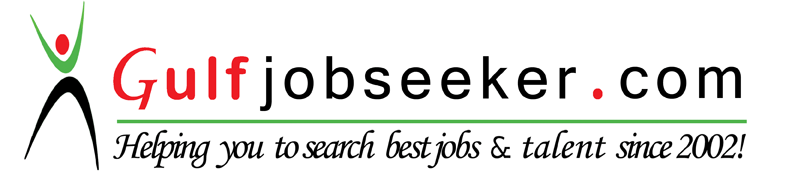 To get contact details of this candidate Purchase our CV Database Access on this link.http://www.gulfjobseeker.com/employer/services/buycvdatabase.phpSummaryDynamic  and results-oriented delivery professional specializing in business operations and transportation management.
Excels in organized  record  keeping and client relations.Material   accountability, warehouse  and  workshop supervision.HighlightsMaterials accountability				Manufacturing background
Fluent in English	Exceptional problem solver
Safety-oriented				Multi-tasker
Safety-conscious			Defect tracking
Safety Orientation training		Inventory control procedures
Nebosh certified		Inventory tracking
First Aid Certified			Hazardous Materials Endorsement
Results-oriented	SAP warehouse management systems
Strong communication skills	Safe driver
Natural leader			Heavy hauling
Heavy industrial equipment operation
Over-the-road transportationExperienceSpare Parts and Job Cards Controller		01/2015 to Current
Heavy Trucks LLC	Dubai Industrial City, DubaiMonitoring the movement of spare parts from the store to workshop
Ensuring reservation are made on SAP before spare parts and other materials are given out.
Evaluating operational records and made scheduling adjustments to maximize efficiency.
Unloaded cargo from truck  with  hand trucks and pallet jacks.
Operated powered lift trucks, floor sweepers, pallet jacks and forklifts safely and with a 0% incident rate.
Inspected product load for accuracy and safely transported it around the warehouse.
Overseeing scheduling for  day-to-day activities of 22 warehouse employees.
Creating purchase requisition (PR) from SAP system to meet up with demands
Ensuring all job cards are close when jobs are completed.Senior mechanic/ Team Leader Trailer Assembling		03/2014 to 12/2014
Tarwada Cargo Transport By Heavy Trucks LLC	Dubai Industrial City, Dubai, United Arab Emirates
Created and refined complex mechanical components including sourcing, volume models, and key performance parameters.
Leading a team of 14 technicians in assembling and installation of  BPW, SAF, ABS and EBS axles in newly fabricated
tipper trailers-
Communicated with outside vendors for component selection, manufacturing, and assembly.
Continually  improved methods and procedures for processes, measurement, documenting and work flow techniques.Senior Transport Supervisor		01/2010 to 03/2011
Honeywell Flour Mills (Nig) PLC	Tin-can Island Port, Apapa, Lagos, NigeriaInspected product load for accuracy and safely transportation
Forecasted manpower requirements based on daily workload and company targetsoversaw the activities of 82 transport employees including trucks drivers.
Monitored department performance data to identify and avoid potential risks.
Installed protective bracing, padding and strapping to prevent shifting and damage to items during transport.
Evaluated operational records and made scheduling adjustments to maximize efficiency.
Ensured all drivers strictly obey all traffic rules and regulations.
Reporting all activities relating to transport section to the Director of logistics and supply.Special Bulk Truck Driver		06/2009 to 01/2010
Honeywell Flour Mills PLC	Tin-can Island Port, Apapa, Lagos, Nigeria
Maintained records required for compliance with state and federal regulations.
Interacted with customers and vendors in a friendly and timely manner.
Transported freight from origin to destination in a safe and timely manner.
Checked load accuracy and stability before each trip.
Delivered customer orders to homes and places of business within established time frames.
Operated tractor-trailer combinations, including doubles and triples.
Notified supervisor of any customer or delivery problems.
Submitted a daily mileage log with trip sheet, fuel, maintenance and delivery documentation.
Fulfilled back haul orders and spotting trailers in the yard.
Operated a tractor-trailer combination in urban, suburban and rural environments and in all types of weather conditions.
Connected air hoses and electrical lines, installed and removed tire chains and manually cranked dolly wheels.
Conducted emergency roadside repairs, including changing tires, replacing light bulbs and installing fuses and tire
chains.
Recorded expenses and maintained receipts.
Submitted reports on the condition of the truck at the end of each trip.EducationCertificate In Microsoft Office: MS Office		2014
Krama Institute of Language and Computer Center	Al Karama, Dubai, United Arab EmiratesNEBOSH IGC (Transport Hazards Control): Occupational Health and Safety	2014
Safety World ME Consult	Al Karama, Dubai, United Arab Emirates
GPA: National Diploma In Economics Olabisi Onabanjo University Ago Iwoye Ogun State, NigeriaNational Diploma: Economics		2011
Olabisi Onabanjo University	Ago Iwoye , Ogun State , NigeriaHigher National Diploma: Public Administration		2002
Federal polytechnics	Auchi, Edo State, NigeriaNational  Diploma (ND): Public Administration and Finance		1999
Federal Polytechnics	Auchi , Edo State, NigeriaLanguagesEnglish
AfenmaiPersonal InformationNationality Nigeria
Gender Male
Additional InformationMEMBER
National Union of Petroleum and Natural Gas Workers
(NUPENG)Lagos, Nigeria.MEMBER
National Union of Road Transport Workers
(NURTW)Lagos, Nigeria.SkillsPersonal Development:
Studied materials based on Stephen Covey's 7 habits highly effective people.
Taught time management, teamwork, goal setting interpersonal skills,
and problem solving methods.
Public Speaking:
Learned how to organize and deliver speeches effectively, wrote and delivered different types of speeches.
Office Computing:
Learned proper keyboard skills of 34wpm.Created business related document in MS word and excel, created presentation in PowerPoint, hand on experience with
internet and E-mail.